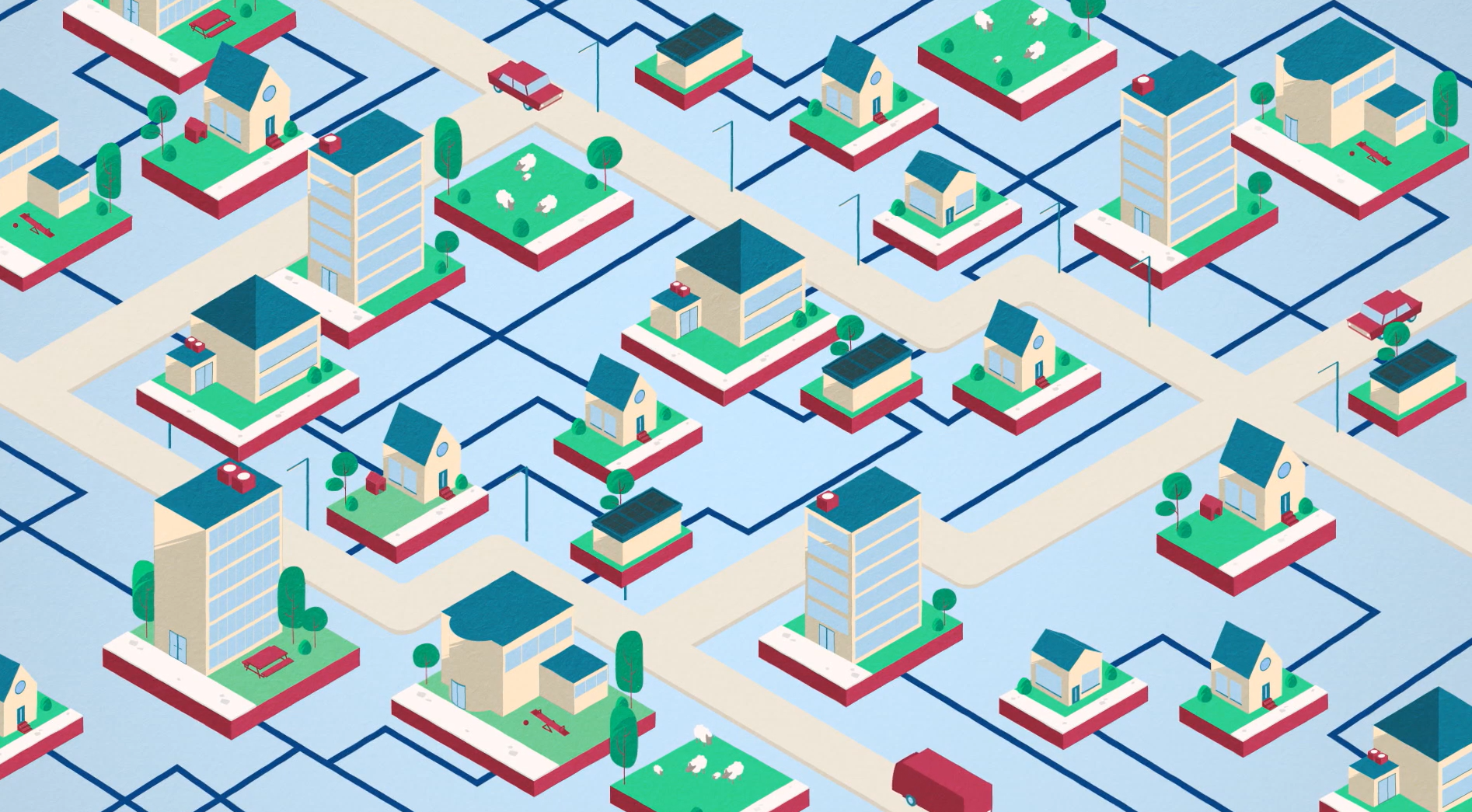 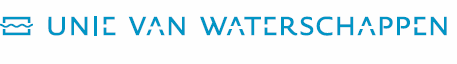 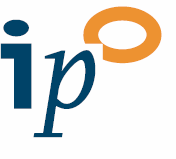 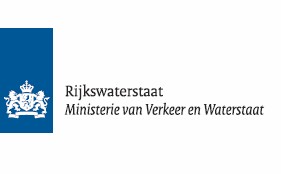 IntroductieWaterschap RivierenlandIntroductieInleidingMet dit formulier kunt u een watervergunning of wijziging daarvan aanvragen.Belangrijk! Raadpleeg altijd eerst waterschap Rivierenland waar uw voorgenomen activiteiten plaatsvinden of de bevoegde instantie en hoor of een vergunning nodig is. Vaak volstaat alleen een melding.De watervergunningDe watervergunning dekt alle activiteiten in het watersysteem. U hebt een watervergunning nodig als u in, op, boven, over of onder een oppervlaktewaterlichaam (watergang, vijver, rivier, kanaal, meer of zee) of waterkering activiteiten wilt ondernemen, of als u grondwater wilt onttrekken of water wilt infiltreren in de bodem.De aanvraagU dient de aanvraag om een (wijziging van de) watervergunning in bij waterschap Rivierenland. Het waterschap beoordeelt of de gevraagde vergunning kan worden verleend.VooroverlegVooroverleg met waterschap Rivierenland maakt de beoordeling van uw aanvraag makkelijker. Neem daarom vroegtijdig contact op met het waterschap. U hoort waarvoor u precies een watervergunning nodig heeft en welke voorwaarden gelden.BehandelkostenWaterschap Rivierenland brengt kosten in rekening brengen voor de behandeling van uw aanvraag.Zo werkt hetVoer bij voorkeur vooroverleg met de bevoegde instantieVul het formulier in voor zover nodigVoeg de gevraagde bijlagen toe, elk voorzien van een nummerOnderteken het formulierVerstuur de aanvraag inclusief bijlagen in viervoud naar de gemeente of naar de bevoegde instantieBinnen 8 weken ontvangt u bericht over toewijzing of afwijzing van uw aanvraag en de mogelijkheid om in beroep te gaan. Als de procedure langer duurt ontvangt u daarover apart bericht.Voor het onttrekken of infiltreren van grondwater en/of het brengen van stoffen inoppervlaktewater bedraagt de proceduretermijn maximaal 6 maanden.Digitale aanvraagVanaf 2011 kunt u via Omgevingsloket online digitaal een aanvraag indienen. Tot die tijd is alleen dit formulier geldig.O1. Algemene gegevensInleidingVul dit onderdeel van de aanvraag altijd in. Als bij de vraag een toelichting (i) of een bijlage (!) hoort, dan is dit aangegeven. Toelichtingen (i) staan op een apart toelichtingenblad.Gegevens van de aanvragerGegevens van de contactpersoon of adviseur van de aanvragerNaam en voorletter(s):	|Functie:	|Telefoonnummer:	|Stuur een machtiging met de aanvraag mee! BijlageVul in voor zover mogelijkE-mailadres:	|Gegevens van de gemachtigde (dient de aanvraag namens de aanvrager in)Locatie van de activiteiten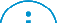 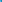 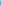 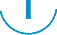 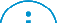 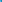 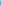 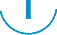 Adres:	|Postcode en plaats:	|Kadastrale gegevens:Gemeente:	|	sectie:	|	nummer(s):	|Gemeente:	|	sectie:	|	nummer(s):	|X/Y-coördinaten:   |Kilometrering:	|	Zijde (N/Z/O/W/Li/Re):	|Periode van de activiteiten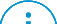 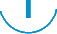 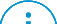 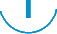 5a Wat is de geplande begin- en einddatum van de voorgenomen activiteiten?Geef een korte omschrijvingActiviteiten6a Omschrijf de aard van de activiteiten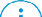 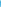 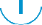 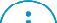 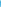 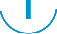 6b Omschrijf de reden van de activiteiten6c Omschrijf het doel van de activiteitenType aanvraag7a Gaat het om een nieuwe aanvraag of om een wijziging van een vergunning?Nieuwe aanvraagAanvraag voor wijziging van een bestaande vergunning, namelijk: Vergunningnummer/kenmerk:	|	Datum:	|Verleend door/bevoegd gezag:	|Kosten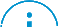 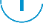 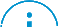 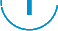 8a Raming kosten voor realisatie van het voorgenomen werk (excl. BTW) €	_Overzicht bijlagen bij blad O1Voorzie de bijlage van het juiste nummerO2. Activiteitenkeuze en ondertekeningWaterschap RivierenlandO2. Activiteitenkeuze en ondertekeningU kunt meerdere onderdelen aankruisenInleidingVul dit onderdeel van de aanvraag altijd in. Ga daarna door naar de keuzebladen die voor u van toepassing zijn. Ten slotte ondertekent en verstuurt u de aanvraag, inclusief bijlagen. Het is mogelijk dat u naast de watervergunning ook andere vergunningen nodig hebt of meldingen moet doen. Lees hier meer over in de toelichting. Raadpleeg bij twijfel uw gemeente of de bevoegde instantie.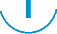 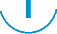 Toelichting (i) staat op een apart toelichtingenblad.1	Keuze van activiteiten1a Kruis aan wat van toepassing is op uw aanvraag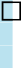 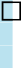 2	Ondertekening2a Onderteken deze aanvraag als u alle van toepassing zijnde vragen hebt beantwoordIk verklaar dit formulier en de bijlagen naar waarheid te hebben ingevuldDatum:	|Plaats:	|Handtekening aanvrager:	|Alleen als u gemachtigd bentHandtekening gemachtigde:	|Aantal bijgevoegde bijlagen:	|Zie de bijlage voor contactgegevens van bevoegde instanties3	Aanvraag versturen3a Stuur alle ingevulde onderdelen van de aanvraag inclusief de bijlagen in viervoud naar waterschap Rivierenland.A1. Stoffen in een oppervlaktewaterlichaam brengenInleidingVul dit onderdeel in als u afvalstoffen, verontreinigende of schadelijke stoffen (bijvoorbeeld afvalwater) rechtstreeks in een oppervlaktewaterlichaam, zoals een watergang, vijver, rivier, kanaal of meer, of in een rioolwaterzuiveringsinrichting wilt brengen.Let op!Vraag de gemeente of de bevoegde instantie vooraf of u dit onderdeel moet invullen of dat u onder algemene regels valt.Als u onder algemene regels valt, moet u vooraf een melding doen aan de bevoegde instantie. Dat geldt in de volgende situaties:Als u vanuit een huishouden wilt lozenAls uw bedrijf onder het Besluit algemene regels voor inrichtingen milieubeheer (Activiteitenbesluit) of het Lozingenbesluit open teelt en veehouderij valt.Voer zeker bij grote lozingen vooroverleg met de bevoegde instantie voordat u de aanvraagofficieel indient.Als u via de gemeentelijke riolering of via de riolering of zuivering van een ander bedrijf wilt lozen vraagt u bij uw gemeente een milieu- of omgevingsvergunning aan. Zo’n lozing kan echter ook onder algemene regels vallen.Als uw bedrijf een IPPC-bedrijf is, bent u wettelijk verplicht om binnen zes weken naast de watervergunning bij uw gemeente ook een milieu- of omgevingsvergunning aan te vragen.Als bij de vraag een toelichting (i) of een bijlage (!) hoort, dan is dit aangegeven. Toelichtingen (i) staan op een apart toelichtingenblad.Bedrijfsactiviteiten! Bijlage	1a Voeg als bijlage toe: een rapport over de bedrijfsactiviteiten, -processen, -installaties en -voorzieningen! Bijlage	1b Voeg als bijlage toe: een bedrijfsplattegrond met de indeling van het bedrijf! Bijlage	1c Voeg als bijlage toe: een overzicht van alle stoffen en producten en hun kenmerken die u in opslag kunt hebben, voor zover die in een oppervlaktewaterlichaam terecht kunnen komenIPPCDe Europese IPPC- richtlijn over geïntegreerde preventie en bestrijding van verontreiniging2a Is Richtlijn 2008/1/EG van toepassing op uw inrichting?JaNee ► Ga verder met vraag 3a2b Wat is de specifieke categorie zoals bedoeld in bijlage I van de IPPC-richtijn?! Bijlage	2c Voeg als bijlage toe: een rapport met de maatregelen of technieken die u toepast om te voldoen aan de definitie van ‘beste beschikbare techniek’ (bbt), zoals bedoeld in Richtlijn 2008/1/EG of het betreffende BREF voor deze bedrijfstakOngewone voorvallen/ onvoorziene lozingen! BijlageBRZO1999: het Besluit risico's zware ongevallen! BijlageHanteer bij de risicobeoordeling bijlage 2 van het CIW-rapport 'Integrale aanpak van risico’s van onvoorziene lozingen'3a Hebt u in het kader van BRZO 1999 een veiligheidsrapport (VR) opgesteld?Ja ► Voeg als bijlage toe: de resultaten van de milieurisicoanalyse, en ga door naar vraag 3dNee3b Maak een risicobeoordeling: zijn binnen de inrichting risicovolle stoffen voor het oppervlaktewater in hoeveelheden boven de drempelwaarde aanwezig?Ja ► Voeg als bijlage toe: de resultaten van de risicobeoordeling, en ga door naar vraag 3cNee ► Voeg als bijlage toe: de resultaten van de risicobeoordeling! Bijlage	3c Voeg als bijlage toe: de resultaten van een milieurisicoanalyse met zo nodig een Proteus-modellering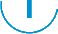 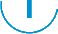 Gebruik zo nodig een aparte bijlage3d Vul in de tabel die installaties en lozingsscenario’s in die volgens Proteus de grootste risico’s dragennaam bedrijf of bedrijven:Neeaantal woningen:5	Afvalwaterstromen5a Vul in de tabel in welke soorten afvalwater u wilt lozen en vul de afvoergegevens in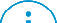 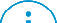 Aangeven wat de herkomst is van het gebruikte water; D=drinkwater, O=oppervlaktewater, G=grondwater, H=hemelwater, A= andersAangeven waarop het afvalwater wordt geloosd; O=oppervlaktewater, Z=rechtstreeks op zuiveringtechnisch werk, RWA= gemeentelijk hemelwaterriool, DWA= gemeentelijk vuilwaterriool, B=bodem en I= indirect (via een werk van een derde)Aangeven met een letter via welk lozingspunt het betreffende afvalwater wordt geloosd (gebruik dezelfde letters als op de rioleringstekening)Bij iedere hoeveelheid aangeven op welke wijze(n) de volumestroom van de verschillende soorten afvalwater is bepaald; (W) watermeter,(D) debietmeting, (S) uit specificatie, (G) geschat, (A) andere manier5b Vul per lozingspunt in op welk oppervlaktewaterlichaam uw bedrijf wil lozenLozingspunt	Naam oppervlaktewaterlichaam|	||	||	||	||	|Gebruik dezelfde nummering als bij 5a5c Vul in de tabel in welke verontreinigende stoffen (ook KRW-stoffen) in welke hoeveelheden tijdens normale bedrijfsomstandigheden in het te lozen afvalwater voorkomen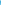 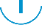 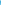 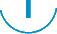 ! Bijlage	5d Voeg als bijlage toe: de berekening van de warmtevracht van het koelwater zoals genoemd bij vraag 5c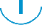 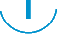 ! Bijlage	5e Voeg als bijlage toe: analyseresultaten van de samenstelling van de deelstromen zoals genoemd bij de vragen 5a en c en van de samenstelling van het afvalwater per lozings/meetpunt! Bijlage	5f Zijn specifieke bedrijfsomstandigheden van invloed op de samenstelling van de lozing zoals omschreven bij vraag 5c?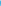 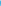 Ja ► Voeg als bijlage toe: een beschrijving van de aard en duur van de bedrijfsomstandigheden en een zo nauwkeurig mogelijke schatting van de samenstelling van het te lozen afvalwater tijdens deze periodeNee5g Beschrijf hoe u de lozing wilt meten (meetfrequentie, meetmethode, meetvoorzieningen), registreren en hoe u daarover wilt rapporteren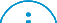 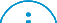 ! Bijlage	6b Worden afvalwaterstromen en/of stoffen hergebruikt?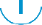 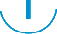 Ja ► beschrijf het hergebruik van afvalstromen en/of stoffen in een aparte bijlageNeeZuiveringtechnische voorzieningen6c Geef hieronder aan welke (afval)water(deel)stromen een zuiveringtechnische voorziening passeren voor de lozing plaatsvindt! Bijlage	6d Voeg als bijlage toe: de kenmerken van de zuiveringtechnische voorzieningen zoals bij 6c genoemdNadelige effecten op het watermilieu! Bijlage	7a Voeg in overleg met de bevoegde instantie als bijlage toe: een beschrijving van de belangrijke nadelige effecten voor het watermilieu (immissietoets)OntwikkelingenGebruik zo nodig een aparte bijlage8a Zijn in de toekomst ontwikkelingen (bijvoorbeeld uitbreidingsplannen) te verwachten, in of rondom uw bedrijf, die gevolgen kunnen hebben voor de aard en omvang van de lozingen?Ja , namelijk:NeeSamenvatting9a Geef hieronder een korte samenvatting van de inhoud van dit deel van de vergunningaanvraag Aard en omvang van het bedrijf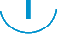 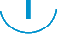 Globale procesbeschrijvingBeschrijving van de bedrijfslocatie/naam oppervlaktewaterlichaamBeschrijving van de lozing: aard, omvang, continu/discontinu, maatregelen (preventie) en zuiveringtechnische voorzieningenPeriode waarvoor vergunning wordt gevraagdOverzicht bijlagen bij blad A1Voorzie elke bijlage van het juiste nummerA2. Waterstaatwerk of beschermingszone gebruikenInleidingVul dit onderdeel in als u activiteiten wilt uitvoeren in, op, boven, over of onder een waterstaatwerk of bijbehorende beschermingszone, of als u vaste substanties of voorwerpen wilt storten, plaatsen, neerleggen of juist wilt laten staan of laten liggen bij het waterstaatwerk of de beschermingszone. Een waterstaatswerk is: een oppervlaktewaterlichaam (zoals een watergang, vijver, rivier, kanaal, meer of zee), een bergingsgebied, een waterkering of een ondersteunend kunstwerk (zoals een sluis, stuw of brug).Let op! Raadpleeg uw waterbeheerder vooraf of u een watervergunning nodig hebt of dat u alleen een melding hoeft te doen.Als bij de vraag een toelichting (i) of een bijlage (!) hoort, dan is dit aangegeven. Toelichtingen (i) staan op een apart toelichtingenblad.1	GebruikKruis aan wat van1a Op welke wijze wilt u gebruikmaken van het waterstaatwerk? Meerdere opties zijn mogelijk2b Geef aan wat de lengte is van het te dempen oppervlaktewaterlichaam in meters|	m2c Geef aan wat de omvang is van de demping in vierkante en kubieke meters|	m2|	m32d Omschrijf hieronder de toe te passen materialen voor de dempingGraven van een oppervlaktewaterlichaam3a Kruis aan wat van toepassing is op de aanvraag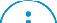 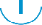 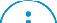 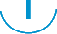 Graven van een nieuw oppervlaktewaterlichaamVerbreden van een bestaand oppervlaktewaterlichaam3b Vermeld de afmetingen van de vernieuwing of verbreding in meters Nieuw oppervlaktewaterlichaam:|	m lengte|	m bodembreedteVerbreding oppervlaktewaterlichaam:|	m lengte|	m bodembreedte3c Wat is de taludhelling van het nieuw te graven oppervlaktewaterlichaam?Ontwikkelen of inrichten van natuur4a Kruis aan wat van toepassing is op de aanvraagInrichten van een natuurvriendelijke oeverOntwikkelen van natuur, zoals het creëren van dynamische begroeiing (bijvoorbeeld ooibossen)Aanleggen van fauna-uittredingsplaatsenAanleggen van faunapassagesAanleggen van ecologische verbindingszonesNatuurvriendelijk oever:4b Vermeld de lengte van de natuurvriendelijke oever in meters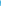 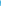 |	m4c Omschrijf hieronder de toe te passen materialen en/of beplanting! Bijlage	4d Voeg als bijlage toe: een profielschets van de natuurvriendelijke oeverNatuurontwikkeling/dynamische begroeiing:! Bijlage	4e Voeg als bijlage toe: een vegetatiekaart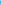 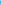 Aanleggen, wijzigen of verwijderen van een brug5a Kruis aan wat van toepassing is op de aanvraag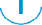 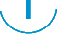 Aanleggen van van een nieuwe brugWijzigen van een bestaande brugVerwijderen van een brug5b Vermeld de afmetingen van de brug in meters|	m lengte|	m breedte5c Vermeld de hoogte van de brug ten opzichte van het waterpeil of maaiveld in meters|	m boven waterpeil|	m boven maaiveld5d Omschrijf de afwerking of inrichting van de taluds onder de brughoofdenAanleggen, wijzigen of verwijderen van een dam (met of zonder duiker)6a Kruis aan wat van toepassing is op de aanvraag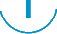 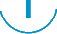 Aanleggen van een nieuwe damWijzigen van een bestaande damVerwijderen van een dam6b Vermeld de afmetingen van de dam in meters|	m lengte|	m lengte van de eventuele duiker op de waterlijn|	m diameter van de duiker of m breedte x m hoogte van de duiker|	m bovenbreedte van de dam|	m huidige lengte van de te wijzigen dam (als van toepassing)Beschoeien (oeververdediging )7a Kruis aan wat van toepassing is op de aanvraag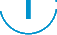 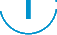 Aanleggen van nieuwe beschoeiingVervangen van bestaande beschoeiingVerwijderen van bestaande beschoeiingAnders, namelijk:7b Kruis aan wat de samenstelling is van de beschoeiingBetonStaalKunststofHout, namelijk:Anders, namelijk:7c Vermeld de lengte en hoogte van de beschoeiing ten opzichte van de waterlijn in meters|	m lengte|	m hoogteAanbrengen van beplanting in of nabij een oppervlaktewaterlichaam8a Kruis aan wat van toepassing is op de aanvraag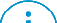 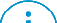 Aanplanten van bomenVerwijderen van bomen of beplantingAanbrengen van overige beplanting, namelijk:8b Omschrijf om welke soort bomen of beplanting het gaatOverige activiteiten in of nabij oppervlaktewaterlichamen9a Kruis aan wat van toepassing is op de aanvraag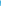 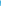 Plaatsen van hekwerken en afrasteringenOprichten van een gebouw, zoals een woning of bedrijfspandPlaatsen van nutsvoorzieningen (meet- en regelstations, e.d.)Ver)bouwen van een boothuisPlaatsen van afmeerpalenPlaatsen van remmingwerkenAanbrengen van lozingswerken, namelijk:Plaatsen van meetpalenAanbrengen van visfuiken of ander vistuigOprichten van een windturbine(park)Oprichten van een zendmastAnders, namelijk:Activiteiten in, op of nabij waterkeringen10a Kruis aan wat van toepassing is op de aanvraag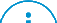 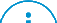 Oprichten van een gebouw, zoals een woning of bedrijfspandAanbrengen van een waterinlaat- of wateruitlaatconstructiePlaatsen van een windturbine(park)Aanleggen van een oprit of grondlichaamAanbrengen van een baggerdepot of gronddepotOntgraven van grondBeweiden met vee, namelijk:soort vee:|aantal te beweiden stuksvee:	|Organiseren van een wedstrijd of evenement, namelijk in de periode:van (dd/mm/jjjj):    |	tot (dd/mm/jjjj):	|Aanbrengen van beplanting/bomen, namelijk: soort:	|Verwijderen van beplanting/bomen, namelijk: soort :	|Uitvoeren van boringen of sonderingenAndere werkzaamheden, namelijk:! Bijlage	10b Voeg als bijlagen toe: tekeningen, berekeningen en een werkplan (als aanvulling op de constructietekening)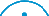 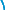 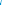 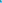 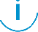 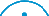 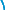 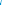 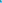 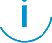 Aanleggen van kabels of leidingen11a Kruis aan wat van toepassing is op de aanvraagAanleggen van kabels of leidingen in of nabij een oppervlaktewaterlichaamAanleggen van kabels of leidingen in, op of nabij een waterkeringAanleggen van kabels of leidingen in, op of nabij een oppervlaktewaterlichaam en een waterkering11b Kruis aan om welke kabels of leidingen het gaatAanleggen van een vloeistofleidingAanleggen van kabelsAanleggen van een warmtetransportleidingAanleggen van kabels ten behoeve van telecom/televisieAanleggen van een drukleiding|	bar, namelijk een:vangasleidingwaterleidingrioleringoverige drukleiding, namelijk:Aanleggen van een gasleiding, namelijk een:Anders, namelijk:! Bijlage	11c Voeg als bijlagen toe: een (tracé-)tekening, berekeningen, een omschrijving van de aanlegmethode en een werkplan (als aanvulling op de constructietekening)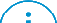 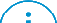 Innemen van een ligplaats12a Kruis aan wat van toepassing is op de aanvraag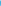 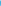 Afmeren van een woonbootAfmeren van een recreatieschipAfmeren voor de beroepsvaartAnders, namelijk:12b Wat is het soort of type vaartuig of woonschip?12c Vermeld de afmetingen en diepgang van het vaartuig of woonschip in meters|	m lengte|	m hoogte|	m diepgang12d Wat is de eventuele lading(vracht) van het vaartuig?Bouwen, wijzigen of verwijderen van een steiger of vlonder13a Kruis aan wat van toepassing is op de aanvraag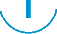 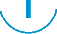 Bouwen van een steigerWijzigen van een steigerBouwen van een vlonderWijzigen van een vlonderVerwijderen van een vlonder of steiger13b Vermeld de huidige afmetingen van de te wijzigen steiger/vlonder in meters|	m lengte|	m breedteWijzigen van het waterpeil14a Kruis aan wat van toepassing is op de aanvraagPeilverhoging t.o.v. het door de waterbeheerder gehanteerde peil, namelijk:	|	cmPeilverlaging t.o.v. het door de waterbeheerder gehanteerde peil, namelijk:	|	cm14b Vermeld de periode van de gewenste peilafwijking:van (dd/mm/jjjj):     |	tot (dd/mm/jjjj):     |14c Welke werken behoren bij de peilafwijking?Pomp, namelijk met een capaciteit van:|	m³ per uurInlaatStuwBemalen drainageAnders, namelijk:! Bijlage	14d Voeg als bijlagen toe: tekeningen en een rapport peilwijziging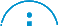 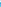 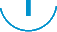 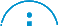 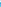 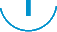 Aanbrengen van verhard oppervlak (waaronder dakoppervlak)15a Kruis aan wat van toepassing is op de aanvraagAanbrengen van verhardingInrichten van een opslagdepot (bijvoorbeeld voor grond of grind)Bouwen van dakoppervlakBouwen van kassenAnders, namelijk:15b Wat is het soort of type van de aan te brengen verharding?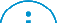 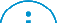 15c Vermeld de oppervlakte van de aan te brengen verharding, dakoppervlak of kassen|	m215d Omschrijf de wijze van afvoer van het hemelwater dat op de verharding valt15e Omschrijf de compenserende of bergende maatregelen voor de aan te brengen verharding, dakoppervlak of kassenActiviteiten in een waterbodem16a Hoeveel materiaal wordt verwijderd?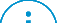 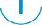 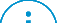 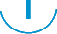 |	m316b Wat is de omvang van het totaal te baggeren oppervlak?|	m lengte|	m breedte16c Wat is de bestemming van de baggerspecie?DepotHergebruikDiepe putAnders, namelijk:Overzicht bijlagen bij blad A2Voorzie elke bijlage van het juiste nummerA3. Water in de bodem brengen of eraan onttrekkenInleidingVul dit onderdeel in als u grondwater wilt onttrekken, water wilt infiltreren of een bodemenergiesysteem wilt realiseren, waarbij grondwater wordt onttrokken of water in de bodem wordt gebracht. Raadpleeg uw waterschap vooraf of u een vergunning nodig hebt of dat u kunt volstaan met een melding. Raadpleeg echter de provincie in de volgende gevallen:Onttrekkingen of infiltraties voor industriële toepassingen, als meer dan 150.000 m³/jaar wordt onttrokkenOnttrekkingen of infiltraties voor de openbare drinkwatervoorzieningOnttrekkingen of infiltraties voor een bodemenergiesysteem.In deze gevallen is ontheffing van de vergunningplicht alleen mogelijk als de onttrekking niet meer dan 10 m3/uur bedraagt. Vul ook onderdeel A1 van dit formulier in als bij het boren van onttrekkings- of infiltratieputten spuiwater ontstaat dat u in een oppervlaktewaterlichaam wilt lozen.Als bij de vraag een toelichting (i) of een bijlage (!) hoort, dan is dit aangegeven. Toelichtingen (i) staan op een apart toelichtingenblad.1	Onttrekkingen1a Wat is het doel waarvoor het te onttrekken grondwater wordt gebruikt?bodemenergiesysteemdrinkwater mensdrinkwater veeindustriële onttrekkingbronbemalingbouwputbemalingbodemsaneringgrondwatersaneringberegening/gietwater/bevloeiingAnders, namelijk:Ga bij meer putnummers verder op een aparte1b Vul in de tabel de gegevens van de onttrekkingsputten inOnttrekkingsputtenbijlagePutnummer	Nr.	Nr.	Nr.	Nr. Nieuw of bestaand (n/b)	|	|	|	|Diameter filter(s) (m)	|	|	|	|Lengte filter(s) (m)	|	|	|	| Bovenkant filter(s) t.o.v. NAP(m±NAP)	|	|	|	|Onderkant filter(s) t.o.v. NAP(m±NAP)	|	|	|	| Bovenkant filter(s) t.o.v.maaiveld (m±mv)	|	|	|	|Onderkant filter(s) t.o.v.maaiveld (m±mv)	|	|	|	|Geïnstalleerd vermogen (m3/uur)    |	|	|	|Pompcapaciteit (m3/uur)	|	|	|	|RD-coördinaten (X/Y)*	|	|	|	|Vul bij een tijdelijke onttrekking ook het totaal in*plaatsaanduiding t.o.v .het Rijksdriehoeksnet1c Geef de hoeveelheden water aan die u maximaal wilt onttrekken|	m3 per uur|	m3 per etmaal|	m3 per maand|	m3 per kwartaal|	m3 per jaar|	m3 totaal! Bijlage	1d Voeg als bijlage toe: een beschouwing van de (mogelijk) negatieve gevolgen van de onttrekking(en) en hun omvang! Bijlage	1e Voeg als bijlage toe: een beschrijving van de maatregelen of voorzieningen die u treft om de (mogelijk) negatieve gevolgen van de onttrekking(en) te voorkomen of te beperken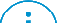 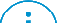 1f Wat gebeurt met het onttrokken grondwater, dat niet als proces-, beregenings- of koelwater wordt gebruikt?Lozen in een oppervlaktewaterlichaamLozen via de gemeentelijke rioleringTerugbrengen in de bodem/grondwaterAnders, namelijk:Ga bij meer putnummers verder op een aparte2	Infiltraties2a Vul in de tabel de gegevens van de infiltratieputten in*plaatsaanduiding t.o.v .het Rijksdriehoeksnet2b Geef de hoeveelheden water aan die u maximaal wilt infiltreren|	m3 per uur|	m3 per etmaal|	m3 per maand|	m3 per kwartaal|	m3 per jaar2c Op welke wijze wordt water geïnfiltreerd?BodeminfiltratiePutinfiltratie! Bijlage	2d Voeg als bijlage toe: een rapport met de herkomst en de samenstelling van het te infiltreren water! Bijlage	2e Voeg als bijlage toe: een beschouwing van de (mogelijk) negatieve gevolgen van de infiltratie(s) en hun omvang! Bijlage	2f Voeg als bijlage toe: een beschrijving van de maatregelen of voorzieningen die u treft om de (mogelijk) negatieve gevolgen van de infiltratie(s) te voorkomen of te beperken3	Bodemenergiesystemen3a Geef de pompcapaciteit aan|	m3 per uur3b Geef de hoeveelheden water aan die u maximaal in de bodem wilt brengen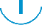 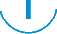 |	m3 per uur|	m3 per etmaal|	m3 per maand|	m3 per kwartaal|	m3 per jaar3c Geef de maximaal te onttrekken hoeveelheden water per jaar aan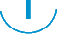 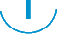 |	m3 per jaar3d Op welke wijze wordt water in de bodem gebracht of in de bodem verplaatst?MonobronsysteemDoubletsysteemAnders, namelijk:! Bijlage	3e Voeg als bijlage toe: een rapport met de samenstelling van het in de bodem te brengen water! Bijlage	3f Voeg als bijlage toe: een beschouwing van de (mogelijk) negatieve gevolgen van het bodemenergiesysteem en hun omvang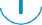 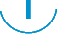 Overzicht bijlagen bij blad A3Voorzie elke bijlage van het juiste nummerA4. Water in een oppervlaktewaterlichaam brengen of eraan onttrekkenInleiding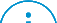 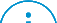 Vul dit onderdeel in als u grote hoeveelheden water in een oppervlaktewaterlichaam wilt lozen of daaraan grote hoeveelheden wilt onttrekken. Afhankelijk van de hoeveelheden water die u wilt lozen of onttrekken en van de criteria die de waterbeheerder hanteert kunt u volstaan met een melding of heeft u een watervergunning nodig. Raadpleeg bij twijfel de bevoegde instantie.Gebruik zo nodig een aparte bijlage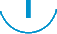 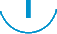 Als bij de vraag een toelichting (i) of een bijlage (!) hoort, dan is dit aangegeven. Toelichtingen (i) staan op een apart toelichtingenblad.1	Noodzaak1a Geef aan wat de noodzaak is van het brengen of onttrekken van water in/uit een oppervlaktewaterlichaam3b Hoe worden de onttrokken en geloosde hoeveelheden water vastgesteld?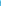 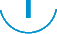 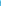 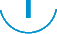 DebietmetingPompcapaciteit x draaiurenSchattingAnders, namelijk:! Bijlage	3c Voeg als bijlage toe: een rapport dat een beschrijving bevat van de maatregelen om visintrek tegen te gaanOverzicht bijlagen bij blad A4Voorzie elke bijlage van het juiste nummerToelichtingenInleidingOp dit blad vindt u een toelichting bij de diverse onderdelen van het aanvraagformulier watervergunning.01	Algemene gegevensWees zo nauwkeurig en uitgebreid als mogelijk. De locatie is bepalend voor de vraag welke instantie het bevoegd gezag is, en voor de beoordeling van de voorgenomen activiteiten. In het geval de activiteiten in de Noordzee plaatsvinden, geeft u de X/Y-coördinaten aan.Geef zo concreet mogelijk aan wanneer de activiteiten beginnen. Vermeld bij een aanvraag voor een tijdelijke vergunning ook de te verwachten einddatum van de activiteiten. Als u meerdere activiteiten van uiteenlopende duur wilt uitvoeren, geeft u per activiteit aan om welke periode het gaat.6a Geef als het een afvalwaterlozing betreft duidelijk aan tot welke IPPC-categorie of C-categorie van het Besluit algemene regels voor inrichtingen milieubeheer (Activiteitenbesluit: zie bijlage 1) uw bedrijf behoort.6b U motiveert uw vergunningaanvraag en geeft duidelijk aan welk belang u heeft bij de voorgenomen activiteiten.6c Het doel van de activiteiten is mede bepalend voor de vraag welk bestuursorgaan als bevoegd gezag optreedt, bijvoorbeeld Gedeputeerde Staten als het gaat om één van de in artikel 6.4 van de Waterwet omschreven categorieën grondwateronttrekkingen (gebruiksdoelen) of een waterschap als het een andersoortige onttrekking betreft. Bij grondwateronttrekkingen is het gebruiksdoel ook relevant om te kunnen toetsen op efficiënt en effectief gebruik van het te onttrekken grondwater, zoals de eventuele noodzaak om drinkwaterkwaliteit te leveren.8a Op grond van de legesverordening van waterschap Rivierenland zijn legeskosten verschuldigd voor het in behandeling nemen van een aanvraag om een watervergunning. Bij deze vraagt dient u daarom de (bouw)kosten te vermelden van het werk of handeling waarvoor u een watervergunning vraagt.O2	Activiteitenkeuze en ondertekeningHet kan zijn dat u naast een watervergunning nog andere vergunningen nodig hebt of meldingen moet doen. Hieronder vindt u enkele voorbeelden van mogelijke andere verplichtingen. Deze lijst is niet compleet. Raadpleeg daarom uw gemeente of de bevoegde instantie voor regels die gelden in uw specifieke situatie.MilieuvergunningDeze vergunning is soms vereist voor het oprichten of wijzigen van een inrichting (bedrijf) of voor het lozen van afvalwater op de riolering (indirecte lozing). Veel inrichtingen vallen echter onder het Activiteitenbesluit, en u hebt dan geen milieuvergunning nodig. Voor onder meer IPPC-bedrijven is het wettelijk verplicht om volgens een coördinatieregeling de procedures voor de watervergunning en de milieuvergunning onderling af te stemmen. Zo wordt een aanvraag om een watervergunning buiten behandeling gelaten als niet binnen zes weken ook een aanvraag om een milieuvergunning is ingediend. Vraag de milieuvergunning aan bij de gemeente, of als het gaat om grote inrichtingen bij de provincie of het ministerie van VROM.BouwvergunningDe bouwvergunning is vereist voor het bouwen van bouwwerken. In bepaalde gevallen is geen bouwvergunning vereist, zie daarvoor het Besluit bouwvergunningsvrije en licht bouwvergunningplichtige bouwwerken. Vraag de bouwvergunning aan bij de gemeente.Ontheffing op grond van de Flora- en FaunawetDeze ontheffing is vereist als u in gebieden met beschermde planten en dieren activiteiten wilt uitvoeren. Vraag de ontheffing aan bij het ministerie van LNV.Vergunning op grond van de NatuurbeschermingswetDe natuurbeschermingswetvergunning is vereist als u in of bij beschermde natuurgebieden activiteiten wilt uitvoeren. Vraag de vergunning aan bij de provincie (of in uitzonderlijke gevallen bij het ministerie van LNV).Melding op grond van het ActiviteitenbesluitDeze melding is nodig als u gaat lozen vanuit een inrichting die onder het Activiteitenbesluit valt. U kunt uw melding aan de waterbeheerder digitaal doen door de Activiteitenbesluit Internet Module (AIM: zie http://aim.vrom.nl) te gebruiken.Meldingen op grond van het Besluit lozing afvalwater huishoudens, het Besluit glastuinbouw, het Lozingenbesluit open teelt en veehouderijDeze meldingen zijn nodig als u vanuit een huishouden huishoudelijk afvalwater gaat lozen in een oppervlaktewaterlichaam of op de bodem, als u een glastuinbouwbedrijf opricht of wijzigt of als u gaat lozen in verband met agrarische activiteiten. Dien de melding in bij de waterbeheerder.Melding op grond van het Besluit bodemkwaliteitDeze melding is nodig als u grond of baggerspecie gaat toepassen (bijvoorbeeld in een oppervlaktewaterlichaam of binnen de 12-mijlszone van de Noordzee). Dien de melding in bij SenterNovem.Andere meldingen van voorheen vergunningplichtige activiteitenDe meldingsplicht geldt voor een groot deel van de activiteiten waar tot voor kort op grond van de Wet beheer rijkswaterstaatswerken, de Wet op de waterhuishouding, de Grondwaterwet of de Keur van het waterschap een vergunning of keurontheffing voor nodig was. Raadpleeg uw waterbeheerder!Ontheffing van de provinciale landschapsverordeningDeze ontheffing is nodig als u een oppervlaktewaterlichaam wilt dempen. Vraag deze ontheffing aan bij de provincie.Ontheffing op grond van artikel 10.63 van de Wet milieubeheerDeze ontheffing is nodig als u een oppervlaktewaterlichaam wilt dempen met houtachtig materiaal. Vraag deze ontheffing aan bij de provincie.Vergunning op basis van de OntgrondingenwetDe ontgrondingenvergunning is nodig als u grote hoeveelheden grond wilt ontgraven. Vraag deze vergunning aan bij de provincie, of bij ontgronding in rijkswateren bij Rijkswaterstaat.Milieueffectrapportage (m.e.r.)De m.e.r. is vaak verplicht als activiteiten groot van omvang zijn. In het Besluit milieueffectrapportage 1994 kunt u nagaan of de m.e.r.-plicht in uw situatie geldt. Stuur in dat geval een m.e.r. mee met de aanvraag voor een watervergunning.Vergunning op grond van de Wet algemene bepalingen omgevingsrecht (Wabo)De omgevingsvergunning is vereist bij bouw-, woon-, ruimte-, natuur- en milieu-activiteiten, en bij lozing van afvalwater via de riolering (indirecte lozing). De omgevingsvergunning combineert onder meer de milieu- en bouwvergunning, en kunt u aanvragen zodra de Wabo in werking treedt (naar verwachting in de loop van 2010). Vraag deze vergunning te zijner tijd aan bij de gemeente.A1	Stoffen in een oppervlaktewaterlichaam brengen3c In overleg met de bevoegde instantie kan de Proteusmodellering in minder complexe situaties mogelijk vervallen.5a Denk bij de afvalwaterstromen in ieder geval aan: procesafvalwater, koelwater, ketelspuiwater, regeneratiewater van ionenwisselaars, laboratoriumafvalwater, spoelwater ontijzering, (mogelijk) verontreinigd hemelwater en huishoudelijk afvalwater5c/d Als het om koelwater gaat, vermeldt u:welke chemicaliën eventueel aan het koelwater zijn toegevoegd, alsook de jaarlijks geloosde hoeveelheid chemicaliën en de concentratie van deze stoffen in het geloosde koelwater (5c)de maximale temperatuur van het koelwater bij lozing (5c)op een aparte bijlage: de warmtevracht, inclusief berekeningen (5d).De warmtevracht van een koelwaterlozing wordt berekend als het product van:het lozingsdebiet van koelwater in kubieke meter per seconde;het verschil tussen de lozingstemperatuur en de temperatuur van het ontvangende oppervlaktewater in graden Celsius;de warmtecapaciteit van het koelwater, die gelijk is aan 4190 kilojoule per kubieke meter per graad temperatuurverhoging.Kleinere koelwaterlozingen vallen onder het Activiteitenbesluit.5f Bedrijfsomstandigheden, zoals proefdraaien, in bedrijf stellen, uit bedrijf nemen, schoonmaak- en herstelwerkzaamheden.6a Hierbij valt te denken aan maatregelen en/of onderzoeken gericht op:grondstof-, hulpstof-, en productkeuzetoepassing van schone technologie, nieuw(e) productieproces of bedrijfsvoering enprocesgeïntegreerde maatregelen.6b Hierbij valt te denken aan:kringloopsluiting (hergebruik binnen het productieproces/de bedrijfsvoering)hergebruik buiten het productieproces/de bedrijfsvoering enopwerking t.b.v. mogelijk hergebruik.9a Geef een korte, niet-technische samenvatting van de inhoud van dit deel van de vergunningaanvraag. Zorg dat hierbij alle genoemde onderwerpen aan de orde komen. Desamenvatting is bedoeld voor het informeren van het publiek over de lozing waarvoor vergunning wordt gevraagd, de milieubelasting die wordt veroorzaakt en de maatregelen die worden getroffen om deze milieubelasting te beperken. Een derde moet met behulp van de samenvatting zijn/haar oordeel kunnen vormen over de lozing.A2	Waterstaatwerk of beschermingszone gebruiken1b De constructietekening heeft de volgende onderdelen:een schets van de bestaande situatie en de toekomstige situatie na voltooiing van de activiteiteneen detailtekening van het werk met vermelding van de gebruikte schaal en toegepaste materialeneen situering van het werk inclusief maatvoering ten opzichte van het oppervlaktewaterlichaam of de waterkering waarin, waarlangs of in de nabijheid waarvan het werk wordt aangebracht;maatvoeringen ten opzichte van het waterpeil of het maaiveld met vermelding van de NAP- hoogteonderbouwende berekeningen, voor zover relevant.2a Overleg van te voren met uw waterbeheerder omdat u de gewenste demping mogelijk volledig moet compenseren door het graven of verbreden van een oppervlaktewaterlichaam. Als u voor het dempen grond of baggerspecie wilt gebruiken, bent u verplicht dat op grond van het Besluit bodemkwaliteit vooraf (digitaal) te melden bij SenterNovem. Ook hebt u mogelijk ontheffing van Gedeputeerde Staten nodig op grond van een provinciale landschapsverordening. Als u voor de demping houtachtig afval wilt gebruiken, is daar op grond van de Wet milieubeheer ontheffing van Gedeputeerde Staten voor nodig.3a De waterbeheerder kan eisen stellen aan de minimale afmeting van een nieuw oppervlaktewaterlichaam of de minimaal toe te voegen (bodem)breedte als u een bestaand oppervlaktewaterlichaam wilt verbreden. De taludhelling is onder meer afhankelijk van de grondsoort. De waterbeheerder kan u hierover informeren. Als u vrijgekomen materiaal elders wilt toepassen, is het op grond van het Besluit bodemkwaliteit verplicht dat u vooraf een melding doet.4b Over het algemeen worden natuurvriendelijke oevers buiten het normale profiel van de oppervlaktewaterlichamen aangelegd. Het is mogelijk noodzakelijk dat u een onderhoudsplan overlegt. De waterbeheerder kan u hierover informeren. Het is verboden verduurzaamd (bijvoorbeeld gewolmaniseerd of gecreosoteerd) hout te gebruiken.4e Het doel van de vegetatiekaart is om alle weerstanden voor de stroming binnen het inrichtingsgebied vast te leggen. Dit is de stromingsweerstand van de vegetatie, maar ook de bodemwrijving die ontstaat door plassen, strangen en geulen. De aanwezigheid van vegetatietypen met de daarbij behorende stromingsweerstanden/bodemwrijving vertaalt u op de vegetatiekaart naar ruwheidstypen. Rijkswaterstaat onderscheidt de volgende veertien ruwheidstypen:Open waterStrangen, nevengeulen, plassen et cetera.RietZegge/rietgrasMoerasZonder nadere specificatie wordt als vegetatietype riet aangenomen. Bij vermenging van vegetatietypen zo mogelijk de afzonderlijke gebieden aangeven of anders het aantal procenten per oppervlakte.Struweel/struikenHouterige begroeiing van dicht op elkaar staande stammen met een kleine diameter tot maximaal 0.10 m.OoibosZonder nadere specificatie wordt uitgegaan van dichtbos (hard- of zachthout). Bij een meer open structuur is informatie nodig over de dichtheid.HeggenInformatie over de dichtheid (aantal stammen per m1) en de (verwachte) hoogte van de heggen.GriendInformatie over de dichtheid (aantal stammen per hectare) en de (verwachte) hoogte.Grasland (agrarisch beheer)Het gras is kort tengevolge van intensieve begrazing of maaien.Grasland (natuur beheer)Het gras en eventueel ander daarin voorkomende vegetatie is hoger ten gevolge van een extensieve begrazing. Over de in grasland voorkomende andere vegetaties wordt opgemerkt dat alleen de in de winter nog aanwezige vegetatie van belang is voor de stromingsweerstand.Samengestelde vegetatietypenDe stromingsweerstand van samengestelde vegetatietypen hangt af van het aandeel (omvang) van de afzonderlijke vegetatietypen. Deze informatie over de omvang (percentage oppervlakte) van de afzonderlijke vegetatietypen moet worden verstrekt.RuigteRuigte kan gezien worden als een samengesteld vegetatietype. De afzonderlijke vegetatietypen met kenmerken en omvang moeten worden aangegeven.Zand, zandige oeverSlikkige oeverHoud er rekening mee dat de waterbeheerder tijdens het vooroverleg aanvullende informatie vraagt.5a In sommige gebieden is het noodzakelijk dat u eventueel gedempt oppervlaktewater compenseert door het graven of verbreden van een oppervlaktewaterlichaam. Tevens kunnen eisen worden gesteld aan de doorvaart- of doorstroombreedte en hoogte van de brug en het aantal toegestane bruggen per perceel. Het is verstandig vooraf te informeren bij uw waterbeheerder. Indien uw brug bedoeld is als ontsluiting naar de openbare weg is ook een uitritvergunning noodzakelijk. Deze wordt door de wegbeheerder opgesteld. Dit kan het waterschap, de gemeente of de provincie zijn. Het is verboden verduurzaamd (bijvoorbeeld gewolmaniseerd of gecreosoteerd) hout te gebruiken.6a Over het algemeen moet een dam worden voorzien van een duiker. Een duiker is een buis (rond of rechthoekig) waar het water doorheen kan stromen, ter weerszijden van de dam. Eisen aan de afmetingen van de duiker zijn afhankelijk van de regio waar u de dam wenst aan te brengen. In sommige gebieden is het noodzakelijk dat u eventueel gedempt oppervlaktewater compenseert door het graven of verbreden van een oppervlaktewaterlichaam.Als uw dam bedoeld is als ontsluiting naar de openbare weg is ook een uitritvergunning noodzakelijk. Deze wordt door de wegbeheerder opgesteld. Dit kan het waterschap, de gemeente of de provincie zijn. De waterbeheerder kan u hierover informeren. Als u voor het aanleggen van de dam grond of baggerspecie wilt gebruiken, moet u dat op grond van het Besluit bodemkwaliteit vooraf (digitaal) melden bij SenterNovem. Tevens kan voor de aanleg van een dam ontheffing van Gedeputeerde Staten nodig zijn op grond van een provinciale landschapsverordening. Als voor de aanleg houtachtig afval wordt gebruikt, is daarvoor ontheffing van Gedeputeerde Staten nodig op grond van de Wet milieubeheer.7a Als u de beschoeiing voor een bestaande beschoeiing wilt aanbrengen, kan uw waterbeheerder dit beschouwen als demping. Mogelijk is het noodzakelijk dat u deze demping compenseert door het graven of verbreden van een oppervlaktewaterlichaam. Ook kunnen voorwaarden worden gesteld aan de hoogte van de beschoeiing. Het is verboden verduurzaamd (bijvoorbeeld gewolmaniseerd of gecreosoteerd) hout te gebruiken.8a Houd er rekening mee dat onderhoud aan het oppervlaktewaterlichaam waarlangs u de beplanting aan wilt brengen, mogelijk moet blijven. Als u dit onderhoud niet zelf hoeft uit te voeren, worden er waarschijnlijk extra voorwaarden opgenomen in de eventuele watervergunning om het onderhoud te waarborgen. Niet overal is het toegestaan beplanting langs een oppervlaktewaterlichaam aan te brengen. Uw waterbeheerder kan u hierover informeren.9a Als de activiteiten voor een deel in, op of nabij waterkeringen worden uitgevoerd, vul dan ook vraag 10 in: ‘Activiteiten in, op of nabij waterkeringen’. De waterbeheerder kan u hierover nader informeren. De waterbeheerder kan aanvullende voorwaarden stellen aan de constructie van bijvoorbeeld een boothuis. Onder lozingswerken vallen ook drainagewerken.10b Gezien het belang van waterkeringen hebben waterbeheerders over het algemeen speciaal beleid vastgesteld ten aanzien van activiteiten door derden in, op of nabij waterkeringen. Als u het vermoeden heeft dat voor de door u geplande activiteiten één of meer van de hier genoemde berekeningen, tekeningen en/of werkplan niet noodzakelijk zijn voor de beoordeling van de aanvraag, dan kunt u hierover contact opnemen met de waterbeheerder. Ook moet u er rekening mee houden dat tijdens het stormseizoen in principe geen activiteiten in, op of nabij waterkeringen worden toegestaan.11c Gezien het belang van waterkeringen heeft de waterbeheerder over het algemeen speciaal beleid vastgesteld ten aanzien van activiteiten in, op of nabij waterkeringen. Als u het vermoeden heeft dat voor de door u geplande activiteiten één of meer van de hier genoemde berekeningen en/of tekeningen niet noodzakelijk zijn voor de beoordeling van de aanvraag, dan kunt u hierover contact opnemen met de waterbeheerder.12a Bij een woonschip moet de locatie zijn opgenomen in het bestemmingsplan van de gemeente waarbinnen deze is gelegen. Is de locatie gelegen langs een waterkering of kunstwerk, houd er dan rekening mee dat hieraan aanvullende voorwaarden kunnen worden gesteld of dat het hierdoor niet mogelijk is een ligplaats op de gewenste locatie in te nemen. De waterbeheerder kan u hierover informeren. Ook is mogelijk een melding op grond van het Besluit lozing afvalwater huishoudens nodig als uw afvalwater niet via de gemeentelijke riolering wordt afgevoerd.13a De waterbeheerder kan aanvullende voorwaarden stellen aan de constructie van bijvoorbeeld een steiger/vlonder. Is de locatie gelegen langs een waterkering, houd er dan rekening mee dat hieraan aanvullende voorwaarden kunnen worden gesteld of dat het hierdoor niet mogelijk is een steiger/vlonder op de gewenste locatie aan te brengen. De waterbeheerder kan u hierover informeren. Het is verboden verduurzaamd (bijvoorbeeld gewolmaniseerd of gecreosoteerd) hout te gebruiken.14a Het op een ander peil brengen van oppervlaktewater dan het peil welke door het waterschap wordt gehanteerd, is slechts in beperkte zin mogelijk. Het waterschap kan u hierover informeren.14d Als u het vermoeden heeft dat voor de door u geplande activiteiten één of meer van de hier genoemde berekeningen en/of tekeningen niet noodzakelijk zijn voor de beoordeling van de aanvraag, dan kunt u hierover contact opnemen met het waterschap.15b Onder verharding worden ondermeer woningen, bedrijven, wegen en parkeervoorzieningen verstaan. Of en welke compenserende maatregen genomen moeten worden is afhankelijk van lokaal beleid en gebiedsamenstelling. De waterbeheerder kan u hierover informeren. Wanneer u op grond van die locale omstandigheden compenserende maatregelen moet treffen, zal de waterbeheerder ook aangeven welke aanvullende gegevens u moet verstrekken.16a Als sprake is van activiteiten aan of in een waterstaatswerk waarbij een al dan niet verontreinigde waterbodem geheel of gedeeltelijk wordt verwijderd, zoals bij baggeren van een haven, moet inzicht worden gegeven in de hoeveelheid te verwijderen baggerspecie. Daarnaast moet de omvang van het te baggeren oppervlak worden vermeld, en de bestemming van de baggerspecie. Het toepassen van baggerspecie elders wordt gereguleerd door het Besluit bodemkwaliteit, waarbij onder meer de samenstelling/kwaliteit van het materiaal aan de waterbeheerder moet worden gemeld.A3	Water in de bodem brengen of eraan onttrekken1d/2e/3f Voor uw analyse/beschouwing is het nodig dat u verschillende berekeningen uitvoert. Hanteer de volgende uitgangspunten voor uw op te leveren bijlage. Vermeld telkens de informatiebronnen die u bij de berekeningen hebt gebruikt.BodemprofielBeschrijf de lokale en regionale bodemopbouw. Hanteer daarvoor een maatgevende geohydrologische schematisatie (met kD- en c-waarden).Grondwaterstanden/stijghoogtenGeef per bodemlaag (deklaag en watervoerende pakketten, eventuele opsplitsing in tussenlagen) aan wat de maatgevende grondwaterstanden/stijghoogten zijn (gemiddeld hoogste, gemiddelde en gemiddeld laagste waarden).Locatie-inrichting (niet voor bodemenergiesystemen)Beschrijf alle handelingen die op of in de bodem plaatsvinden (bijvoorbeeld damwanden, ontgravingen en grondverbeteringen), met een relevantie voor de hydrologische situatie. Kwantificeer ook alle uitgangspunten die relevantie hebben met deze hydrologische situatie (bijvoorbeeld omvang, diepte, doorlatendheid) en neem een kaart op met daarop de betreffende inrichting.Temperatuur en energie (alleen voor bodemenergiesystemen)Geef voor de wintersituatie (het koude seizoen) aan wat de gemiddelde en minimale temperaturen zijn van het in de bodem te brengen grondwater. Geef voor de zomersituatie (het warme seizoen) aan wat de gemiddelde en maximale temperaturen zijn van het in de bodem te brengen grondwater. Geef ook aan wat de temperatuur van het grondwater is op de diepte waarop de filters van de onttrekking en retournering zijn beoogd, vóór ingebruikname van het bodemenergiesysteem. Vermeld daarnaast de energiehoeveelheid die per kwartaal respectievelijk aan het grondwater wordt onttrokken en toegevoegd.Verder dient u ten minste de volgende gegevens in, waarbij u iedere keer de gebruikte informatiebronnen vermeldt.1d Effecten onttrekkingen:Opbarst-risicoBij ontgravingen in een gebied met een bodemopbouw en hydrologische situatie waarbij opbarsten voor kan komen, maakt u met een opbarstberekening een inschatting van de kans op het opbarsten van de bodem.Hydrologische invloedGeef per bodemlaag (deklaag en watervoerende pakketten, eventuele opsplitsing in tussenlagen) aan wat de maximale verlaging van de grondwaterstand/stijghoogte is en tot welke afstand het 5 cm-invloedsgebied maximaal reikt. Het 5 cm-invloedsgebied, alsmede overige relevante verlagings-isohypsen, geeft u ook grafisch weer op een kaart (op schaal) met een duidelijke topografische ondergrond.Zettingen/maaivelddalingBepaal via een zettingsberekening wat de maximale maaiveldzetting alsook het maximale zettingsverhang zal zijn.Bebouwing en infrastructuurOp basis van de maximale grondwaterstands- en stijghoogteverlagingen en zettingen kunt u analyseren wat de kans op schade (constructief, architectonisch, paalrot) aan bebouwing en infrastructuur is door toedoen van de onttrekking.Kwel/inzijgingGeef aan in hoeverre de verticale stromingsrichting (kwel/inzijging) verandert door toedoen van de onttrekking. In gebieden met wisselend zoet, brak en/of zout grondwater in de betreffende bodemlagen geeft u aan in hoeverre zoet/brak (chloridegehalte 150 mg/l) en brak/zout (chloridegehalte 1.000 mg/l) grensvlakken worden verplaatst door toedoen van de onttrekking.De invloed op overige grondwateronttrekkingen en -infiltratiesInformatie over overige grondwateronttrekkingen en -infiltraties kunt u opvragen bij provincie of waterschappen. Beschrijf en onderbouw wat het maximale effect is van de onttrekking op overige grondwateronttrekkingen en infiltraties binnen het 5 cm-invloedsgebied van de onttrekking.Archeologie en aardkundige waardenBeschouw op basis van de maximale grondwaterstands- en stijghoogteverlagingen en zettingen wat de kans op schade aan archeologisch waardevolle objecten en aardkundige waarden is door toedoen van de onttrekking.Landbouw, natuur (onder andere Natura 2000-gebieden) en waardevolle groenvoorziening Beschouw op basis van de maximale grondwaterstandsverlagingen wat de effecten voor landbouw, natuur en waardevolle groenvoorziening kunnen zijn door toedoen van de onttrekking. Kwantificeer eventuele vermindering van landbouwopbrengsten.2e Effecten infiltraties:Opbarst-risicoIn een gebied met een bodemopbouw en hydrologische situatie waarbij opbarsten voor kan komen, maakt u met een opbarstberekening een inschatting van de kans op het opbarsten van de bodem.Hydrologische invloedGeef per bodemlaag (deklaag en watervoerende pakketten, eventuele opsplitsing in tussenlagen) aan wat de maximale verhoging van de grondwaterstand/stijghoogte is en tot welke afstand het 5 cm-invloedsgebied maximaal reikt. Het 5 cm-invloedsgebied, alsmede overige relevante verhogings-isohypsen, geeft u ook grafisch weer op een kaart (op schaal) met een duidelijke topografische ondergrond.Bebouwing en infrastructuurBeschouw op basis van de maximale grondwaterstands- en stijghoogteverhogingen wat de kans op schade (constructief, architectonisch) aan bebouwing en infrastructuur is door toedoen van de infiltratie.Kwel/inzijgingGeef aan in hoeverre de verticale stromingsrichting (kwel/inzijging) verandert door toedoen van de infiltratie. In gebieden met wisselend zoet, brak en/of zout grondwater in de betreffende bodemlagen geeft u aan in hoeverre zoet/brak (chloridegehalte 150 mg/l) en brak/zout (chloridegehalte 1.000 mg/l) grensvlakken worden verplaatst door toedoen van de infiltratie.De invloed op overige grondwateronttrekkingen en -infiltratiesInformatie over overige grondwateronttrekkingen en -infiltraties kunt u opvragen bij provincie of waterschappen. Beschrijf en onderbouw wat het maximale effect is van de infiltratie op overige grondwateronttrekkingen en infiltraties binnen het 5 cm-invloedsgebied van de infiltratie.Landbouw, natuur (onder andere Natura 2000-gebieden) en waardevolle groenvoorzieningBeschouw op basis van de maximale grondwaterstandsverhogingen wat de effecten voor landbouw, natuur en waardevolle groenvoorziening kunnen zijn door toedoen van de infiltratie. Kwantificeer eventuele vermindering van landbouwopbrengsten.3f Effecten bodemenergiesystemen:Hydrologische invloedGeef per bodemlaag (deklaag en watervoerende pakketten, eventuele opsplitsing in tussenlagen) aan wat de maximale verlaging en verhoging van de grondwaterstand/stijghoogte is en tot welke afstand het 5 cm-invloedsgebied maximaal reikt. Het 5 cm-invloedsgebied, alsmede overige relevante verlagings-en verhogings-isohypsen, geeft u ook grafisch weer op een kaart (op schaal) met een duidelijke topografische ondergrond.Hydrothermische invloedGeef per watervoerend pakket en zowel voor de wintersituatie (koude seizoen) en zomersituatie (warme seizoen) aan tot welke afstand de thermische invloedsgebieden (temperatuursverandering + of - 0,5 °C) na 20 jaar werking van het systeem maximaal kunnen reiken. Geef ook de thermische invloedsgebieden zowel voor de wintersituatie (koude seizoen) en zomersituatie (warme seizoen) na 20 jaar werking van het systeem grafisch weer op een kaart met een duidelijke topografische ondergrond.Zettingen/maaivelddalingBepaal via een zettingsberekening wat de maximale maaiveldzetting zal zijn.Bebouwing en infrastructuurBeschouw op basis van de maximale grondwaterstands- en stijghoogteverlagingen en zettingen wat de kans op schade (constructief, architectonisch, paalrot) aan bebouwing en infrastructuur is door toedoen van de onttrekking.Kwel/inzijgingGeef aan in hoeverre de verticale stromingsrichting (kwel/inzijging) verandert door toedoen van het bodemenergiesysteem. In gebieden met wisselend zoet, brak en/of zout grondwater in de betreffende bodemlagen geeft u aan in hoeverre zoet/brak (chloridegehalte 150 mg/l) en brak/zout (chloridegehalte 1.000 mg/l) grensvlakken worden verplaatst door toedoen van het bodemenergiesysteem.De invloed op overige grondwateronttrekkingen en -infiltratiesInformatie over overige grondwateronttrekkingen en -infiltraties kunt u opvragen bij provincie of waterschappen. Beschrijf en onderbouw wat het maximale effect is van het energieopslagsysteem op overige grondwateronttrekkingen en -infiltraties binnen het 5 cm- invloedsgebied van het energieopslagsysteem.Archeologie en aardkundige waardenBeschouw op basis van de maximale grondwaterstands- en stijghoogteverlagingen en zettingen wat de kans op schade aan archeologisch waardevolle objecten en aardkundige waarden is door toedoen van de onttrekking.Landbouw, natuur (onder andere Natura 2000-gebieden) en waardevolle groenvoorzieningBeschouw op basis van de maximale grondwaterstandsverlagingen en -verhogingen wat de effecten voor landbouw, natuur en waardevolle groenvoorziening kunnen zijn door toedoen vande onttrekking en retournering. Kwantificeer eventuele vermindering van landbouwopbrengsten.1e/2f Geef een uitgebreide beschouwing van de maatregelen die u neemt om (mogelijk) optredende effecten als gevolg van de onttrekking of infiltratie te voorkomen of te beperken. Hierbij beschrijft u alle hiermee samenhangende handelingen die op of in de bodem plaatsvinden (bijvoorbeeld damwanden, onderwaterbeton, infiltratiedrains of (bij infiltratie) afvoerdrains), die van belang zijn voor de hydrologische situatie. Kwantificeer ook alle uitgangspunten die van belang zijn voor deze hydrologische situatie (bijvoorbeeld omvang, diepte, doorlatendheid of capaciteit) en voeg een kaart bij met daarop de betreffende inrichting. Door middel van berekeningen toont u aan wat de effectbeperkende werking is van de maatregelen.3b/c Het verschil tussen de maximaal per jaar in de bodem gebrachte (vraag 3b) en onttrokken (vraag 3c) hoeveelheden water wordt veroorzaakt door regeneratie van bronnen, waarbij spuiwater ontstaat.3d Monobron: een energieopslagsysteem dat gebruik maakt van één put, waarbij de warme en koude bel zich op verschillende dieptes binnen één watervoerend pakket bevinden.Doubletsysteem: energieopslagsysteem dat gebruik maakt van (series van) twee putten, waarbij de warme en koude bel zich op dezelfde diepte binnen één watervoerend pakket bevinden.A4	Water in een oppervlaktewaterlichaam brengen of eraan onttrekkenDe vergunningplicht voor lozingen of onttrekkingen is afhankelijk van de hoeveelheden en de criteria van de waterbeheerder.1a Volgens het Nationaal bestuursakkoord water bent u verplicht om mogelijke alternatieven voor lozing, zoals vasthouden en bergen na te gaan. In de onderbouwing doet u hiervan verslag en geeft u aan waarom lozing toch noodzakelijk is.2a Gegevens van in- en uitstroomvoorzieningen zijn nodig voor het berekenen van de inzuig- en uitstroomsnelheid. Bij grote onttrekkingen, met name uit Rijkswateren, is de inzuigsnelheid (bij het inlaatwerk) van belang in verband met de bescherming van vissen. De uitstroomsnelheid en de ligging van de voorzieningen zijn relevante gegevens in verband met het vaarwegbeheer. Als het gaat om rechthoekige in- en uitstroomvoorzieningen vult u bij afmetingen, naast de lengte, de breedte en de hoogte in; als het om ronde voorzieningen gaat vult u de diameter in.3a Zowel de grootte van het watersysteem waaruit u water wilt onttrekken als de hoeveelheid per periode te onttrekken en te lozen water zijn belangrijke gegevens voor de bevoegde instantie om te beoordelen of kritische snelheden voor vislarven en juveniele (jonge) vis al of niet worden overschreden.Naam en voorletter(s):|Adres:|Postcode:|Woonplaats:|Telefoonnummer:|E-mailadres:|BSN-Nummer:|Naam en voorletter(s):|Adres:|Postcode:|Woonplaats:|Telefoonnummer:|E-mailadres:|Activiteit:|Begindatum: dd/mm/jjjj:|Einddatum: dd/mm/jjjj:|Activiteit:|Begindatum: dd/mm/jjjj:|Einddatum: dd/mm/jjjj:|Activiteit:|Begindatum: dd/mm/jjjj:|Einddatum: dd/mm/jjjj:|Installatie|Scenario|Faalkans(1/jaar)|Volumeconta-minatie (m³)|Maatregel|||||||||||||||||||||Gebruik zo nodig een aparte bijlageSoort afvalwaterInnameAfvoerHerkomst1Lozing op 2Lozings-Continu ofHoeveelheidBepaaldpunt 3discontinuin m3/jaarvolgens4(C of D)1.||||||2.||||||3.||||||4.||||||5.||||||6.||||||7.||||||8.||||||Totaal||VoorzieningOlie/waterafscheider(s)Type|Capaciteit|Afvalwaterstroom|Vetafscheider(s)|||Zuiveringsinstallatie(s)|||Bezinkput(ten)|||IBA(s)|||Andere voorziening:||||||||toepassing is en ga verder bij de voor u relevantevra(a)g(en)ActiviteitenVraagDempen van een oppervlaktewaterlichaam2Graven van een oppervlaktewaterlichaam3Ontwikkelen of inrichten van natuur4Aanleggen, wijzigen of verwijderen van een brug5Aanleggen, wijzigen of verwijderen van een dam (met of zonder duiker)6Beschoeien (oeververdediging)7Aanbrengen van beplanting in of nabij een oppervlaktewaterlichaam8Overige activiteiten in of nabij oppervlaktewaterlichamen9Activiteiten in, op of nabij waterkeringen10Aanleggen van kabels of leidingen11Innemen van een ligplaats12Bouwen, wijzigen of verwijderen van een steiger of vlonder13Wijzigen van het waterpeil14Aanbrengen van verhard oppervlak (waaronder dakoppervlak)15Activiteiten in een waterbodem16! Bijlage1b Voeg als bijlage toe: een constructietekening van de voorgenomen activiteiten2Dempen van een oppervlaktewaterlichaam2a Kruis aan wat van toepassing is op de aanvraagGeheel dempen van een oppervlaktewaterlichaamDempen van een deel van een oppervlaktewaterlichaamVersmallen van een oppervlaktewaterlichaamHogedrukleiding, namelijk met een druk van:|barLagedrukleiding, namelijk met een druk van:|barbijlageInfiltratieputtenPutnummerNr.Nr.Nr.Nr.Nieuw of bestaand (n/b)||||Diameter filter(s) (m)||||Lengte filter(s) (m)||||Bovenkant filter(s) t.o.v. NAP(m±NAP)||||Onderkant filter(s) t.o.v. NAP(m±NAP)||||Bovenkant filter(s) t.o.v. maaiveld (m±mv)||||Onderkant filter(s) t.o.v.maaiveld (m±mv)||||Pompcapaciteit (m3/uur)||||RD-coördinaten (X/Y)*||||2In- en uitstroomvoorzieningenIn- en uitstroomvoorzieningenGebruik zo nodig een aparte bijlage2a Vul in de tabel gegevens van de in- en uitstroomvoorzieningen in2a Vul in de tabel gegevens van de in- en uitstroomvoorzieningen inInstroomvoorzieningInstroomvoorzieningUitstroomvoorzieningUitstroomvoorzieningPompcapaciteit (m³/uur)	|Pompcapaciteit (m³/uur)	|||AfmetingenAfmetingenLengte (m)	|Lengte (m)	|||Breedte x hoogte (m) of     |Breedte x hoogte (m) of     |||Diameter (m)	|Diameter (m)	|||LiggingLiggingDiepte (m)Diepte (m)Diepte (m)|||Afstand t.o.v. oever (m)Afstand t.o.v. oever (m)Afstand t.o.v. oever (m)|||! Bijlage2b Voeg als bijlage toe: een tekening met de ligging van de in- en uitstroomvoorzieningen2b Voeg als bijlage toe: een tekening met de ligging van de in- en uitstroomvoorzieningen2b Voeg als bijlage toe: een tekening met de ligging van de in- en uitstroomvoorzieningen2b Voeg als bijlage toe: een tekening met de ligging van de in- en uitstroomvoorzieningen3HoeveelheidHoeveelheidHoeveelheidHoeveelheid3a Vul in de tabel per periode de maximaal te onttrekken of te lozen waterhoeveelheden in3a Vul in de tabel per periode de maximaal te onttrekken of te lozen waterhoeveelheden in3a Vul in de tabel per periode de maximaal te onttrekken of te lozen waterhoeveelheden in3a Vul in de tabel per periode de maximaal te onttrekken of te lozen waterhoeveelheden inVoorjaar (1/3 – 31/5)     Zomer (1/6 – 31/8)    Najaar (1/9 – 30/11)Voorjaar (1/3 – 31/5)     Zomer (1/6 – 31/8)    Najaar (1/9 – 30/11)Voorjaar (1/3 – 31/5)     Zomer (1/6 – 31/8)    Najaar (1/9 – 30/11)Voorjaar (1/3 – 31/5)     Zomer (1/6 – 31/8)    Najaar (1/9 – 30/11)Winter (1/12 – 28/2)Lozing (max. m3/uur)	|	|	|Lozing (max. m3/uur)	|	|	|Lozing (max. m3/uur)	|	|	|Lozing (max. m3/uur)	|	|	||Onttrekking (max. m3/uur)	|	|	|Onttrekking (max. m3/uur)	|	|	|Onttrekking (max. m3/uur)	|	|	|Onttrekking (max. m3/uur)	|	|	||